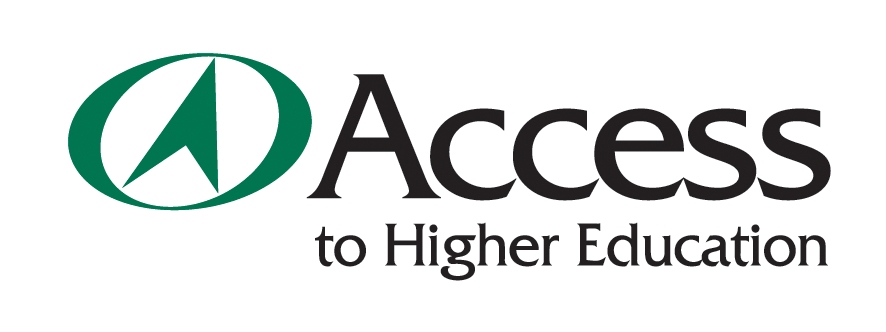 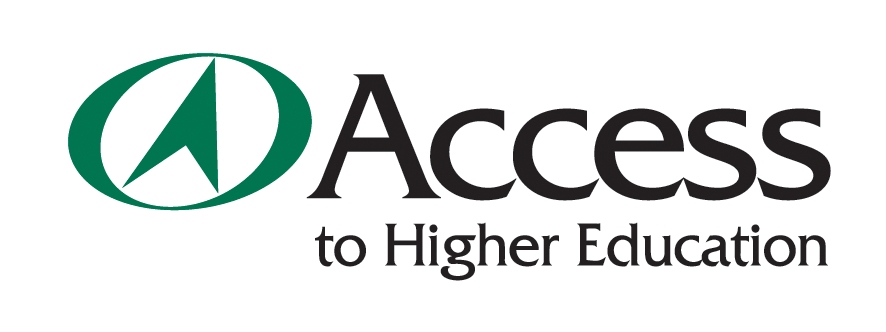 Nomination Form for the Keith Fletcher Access to HE Memorial Prize 2015-16 in the category ‘Outstanding Commitment to Study’ Nomination Form for the Keith Fletcher Access to HE Memorial Prize 2015-16 in the category ‘Outstanding Commitment to Study’ OCN/AVA RegionNominee Details:Nominee Details:Student NameAddressTelephoneEmailCourse Details:Course Details:Centre NameAccess to HE Diploma TitleDates on Course1. Supporting statement from Access centre (please provide sufficient detail and explanation to enable panel of judges to assess the nomination please see guidance for Access Learner Prizes) 1. Supporting statement from Access centre (please provide sufficient detail and explanation to enable panel of judges to assess the nomination please see guidance for Access Learner Prizes) 2. Supporting Statement from the nominated Student2. Supporting Statement from the nominated StudentPerson at centre authorised to nominate this studentPrint Name:Signature: (or attach email to verify)Contact details of person above – tel. & email pleaseDate